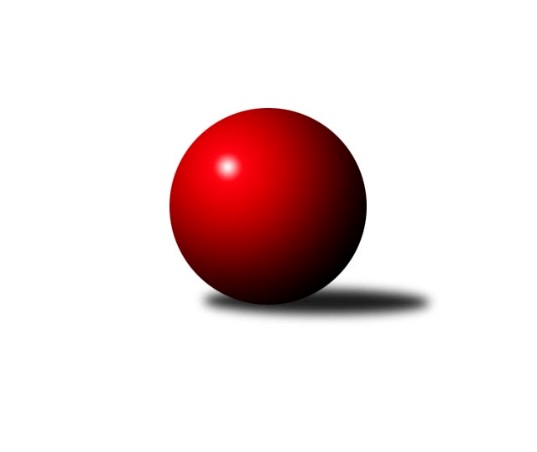 Č.8Ročník 2017/2018	9.6.2024 2. KLZ A 2017/2018Statistika 8. kolaTabulka družstev:		družstvo	záp	výh	rem	proh	skore	sety	průměr	body	plné	dorážka	chyby	1.	TJ Loko České Budějovice	8	8	0	0	50.0 : 14.0 	(118.0 : 71.0)	3048	16	2076	972	46.6	2.	TJ Sokol Chýnov ženy	8	6	0	2	46.0 : 18.0 	(111.0 : 79.0)	3146	12	2126	1020	36.8	3.	KK Jiří Poděbrady ženy	8	5	1	2	37.0 : 27.0 	(108.0 : 84.0)	3124	11	2138	987	46	4.	TJ Spartak Pelhřimov ženy	8	5	0	3	34.0 : 30.0 	(95.0 : 94.0)	3073	10	2110	963	41.9	5.	SKK Primátor Náchod B ženy	8	4	1	3	35.0 : 29.0 	(98.0 : 91.0)	3097	9	2123	974	40.9	6.	TJ Sparta Kutná Hora ženy	8	4	0	4	30.0 : 34.0 	(90.0 : 99.0)	3055	8	2116	939	44.8	7.	TJ Bižuterie Jablonec nad Nisou ženy	8	2	1	5	23.0 : 41.0 	(82.0 : 107.0)	2998	5	2088	910	56	8.	TJ Neratovice ženy	8	2	1	5	22.0 : 42.0 	(84.0 : 104.0)	3005	5	2063	942	48.6	9.	TJ Lokomotiva Ústí nad Labem ženy	8	1	0	7	23.0 : 41.0 	(81.0 : 110.0)	3071	2	2124	946	47	10.	Kuželky Jiskra Hazlov ženy	8	1	0	7	20.0 : 44.0 	(80.0 : 108.0)	2982	2	2037	946	48.4Tabulka doma:		družstvo	záp	výh	rem	proh	skore	sety	průměr	body	maximum	minimum	1.	TJ Loko České Budějovice	4	4	0	0	28.0 : 4.0 	(67.0 : 27.0)	3029	8	3079	2986	2.	TJ Sokol Chýnov ženy	4	4	0	0	27.0 : 5.0 	(62.0 : 33.0)	3157	8	3219	3124	3.	KK Jiří Poděbrady ženy	5	4	0	1	26.0 : 14.0 	(71.0 : 49.0)	3107	8	3198	3030	4.	SKK Primátor Náchod B ženy	5	3	1	1	25.0 : 15.0 	(61.0 : 57.0)	3120	7	3172	3068	5.	TJ Spartak Pelhřimov ženy	3	3	0	0	18.0 : 6.0 	(44.0 : 28.0)	3082	6	3135	3036	6.	TJ Sparta Kutná Hora ženy	5	3	0	2	21.0 : 19.0 	(59.0 : 59.0)	3124	6	3214	3037	7.	TJ Bižuterie Jablonec nad Nisou ženy	3	2	1	0	15.0 : 9.0 	(36.0 : 35.0)	3053	5	3074	3014	8.	TJ Neratovice ženy	3	2	0	1	13.0 : 11.0 	(41.0 : 29.0)	3084	4	3129	3000	9.	TJ Lokomotiva Ústí nad Labem ženy	3	1	0	2	12.0 : 12.0 	(33.0 : 38.0)	3179	2	3251	3069	10.	Kuželky Jiskra Hazlov ženy	5	1	0	4	13.0 : 27.0 	(53.0 : 65.0)	3039	2	3087	2982Tabulka venku:		družstvo	záp	výh	rem	proh	skore	sety	průměr	body	maximum	minimum	1.	TJ Loko České Budějovice	4	4	0	0	22.0 : 10.0 	(51.0 : 44.0)	3053	8	3107	2939	2.	TJ Sokol Chýnov ženy	4	2	0	2	19.0 : 13.0 	(49.0 : 46.0)	3143	4	3200	3103	3.	TJ Spartak Pelhřimov ženy	5	2	0	3	16.0 : 24.0 	(51.0 : 66.0)	3071	4	3237	2789	4.	KK Jiří Poděbrady ženy	3	1	1	1	11.0 : 13.0 	(37.0 : 35.0)	3130	3	3177	3045	5.	SKK Primátor Náchod B ženy	3	1	0	2	10.0 : 14.0 	(37.0 : 34.0)	3089	2	3205	2874	6.	TJ Sparta Kutná Hora ženy	3	1	0	2	9.0 : 15.0 	(31.0 : 40.0)	3032	2	3109	2972	7.	TJ Neratovice ženy	5	0	1	4	9.0 : 31.0 	(43.0 : 75.0)	2989	1	3039	2942	8.	Kuželky Jiskra Hazlov ženy	3	0	0	3	7.0 : 17.0 	(27.0 : 43.0)	2963	0	3087	2859	9.	TJ Lokomotiva Ústí nad Labem ženy	5	0	0	5	11.0 : 29.0 	(48.0 : 72.0)	3049	0	3108	3012	10.	TJ Bižuterie Jablonec nad Nisou ženy	5	0	0	5	8.0 : 32.0 	(46.0 : 72.0)	2987	0	3042	2928Tabulka podzimní části:		družstvo	záp	výh	rem	proh	skore	sety	průměr	body	doma	venku	1.	TJ Loko České Budějovice	8	8	0	0	50.0 : 14.0 	(118.0 : 71.0)	3048	16 	4 	0 	0 	4 	0 	0	2.	TJ Sokol Chýnov ženy	8	6	0	2	46.0 : 18.0 	(111.0 : 79.0)	3146	12 	4 	0 	0 	2 	0 	2	3.	KK Jiří Poděbrady ženy	8	5	1	2	37.0 : 27.0 	(108.0 : 84.0)	3124	11 	4 	0 	1 	1 	1 	1	4.	TJ Spartak Pelhřimov ženy	8	5	0	3	34.0 : 30.0 	(95.0 : 94.0)	3073	10 	3 	0 	0 	2 	0 	3	5.	SKK Primátor Náchod B ženy	8	4	1	3	35.0 : 29.0 	(98.0 : 91.0)	3097	9 	3 	1 	1 	1 	0 	2	6.	TJ Sparta Kutná Hora ženy	8	4	0	4	30.0 : 34.0 	(90.0 : 99.0)	3055	8 	3 	0 	2 	1 	0 	2	7.	TJ Bižuterie Jablonec nad Nisou ženy	8	2	1	5	23.0 : 41.0 	(82.0 : 107.0)	2998	5 	2 	1 	0 	0 	0 	5	8.	TJ Neratovice ženy	8	2	1	5	22.0 : 42.0 	(84.0 : 104.0)	3005	5 	2 	0 	1 	0 	1 	4	9.	TJ Lokomotiva Ústí nad Labem ženy	8	1	0	7	23.0 : 41.0 	(81.0 : 110.0)	3071	2 	1 	0 	2 	0 	0 	5	10.	Kuželky Jiskra Hazlov ženy	8	1	0	7	20.0 : 44.0 	(80.0 : 108.0)	2982	2 	1 	0 	4 	0 	0 	3Tabulka jarní části:		družstvo	záp	výh	rem	proh	skore	sety	průměr	body	doma	venku	1.	TJ Sokol Chýnov ženy	0	0	0	0	0.0 : 0.0 	(0.0 : 0.0)	0	0 	0 	0 	0 	0 	0 	0 	2.	TJ Bižuterie Jablonec nad Nisou ženy	0	0	0	0	0.0 : 0.0 	(0.0 : 0.0)	0	0 	0 	0 	0 	0 	0 	0 	3.	TJ Neratovice ženy	0	0	0	0	0.0 : 0.0 	(0.0 : 0.0)	0	0 	0 	0 	0 	0 	0 	0 	4.	Kuželky Jiskra Hazlov ženy	0	0	0	0	0.0 : 0.0 	(0.0 : 0.0)	0	0 	0 	0 	0 	0 	0 	0 	5.	TJ Sparta Kutná Hora ženy	0	0	0	0	0.0 : 0.0 	(0.0 : 0.0)	0	0 	0 	0 	0 	0 	0 	0 	6.	TJ Spartak Pelhřimov ženy	0	0	0	0	0.0 : 0.0 	(0.0 : 0.0)	0	0 	0 	0 	0 	0 	0 	0 	7.	TJ Loko České Budějovice	0	0	0	0	0.0 : 0.0 	(0.0 : 0.0)	0	0 	0 	0 	0 	0 	0 	0 	8.	SKK Primátor Náchod B ženy	0	0	0	0	0.0 : 0.0 	(0.0 : 0.0)	0	0 	0 	0 	0 	0 	0 	0 	9.	KK Jiří Poděbrady ženy	0	0	0	0	0.0 : 0.0 	(0.0 : 0.0)	0	0 	0 	0 	0 	0 	0 	0 	10.	TJ Lokomotiva Ústí nad Labem ženy	0	0	0	0	0.0 : 0.0 	(0.0 : 0.0)	0	0 	0 	0 	0 	0 	0 	0 Zisk bodů pro družstvo:		jméno hráče	družstvo	body	zápasy	v %	dílčí body	sety	v %	1.	Milada Šafránková 	TJ Loko České Budějovice  	8	/	8	(100%)	27.5	/	32	(86%)	2.	Alena Čampulová 	TJ Loko České Budějovice  	8	/	8	(100%)	26	/	32	(81%)	3.	Štěpánka Vytisková 	TJ Spartak Pelhřimov ženy 	7	/	8	(88%)	27	/	32	(84%)	4.	Jana Florianová 	TJ Bižuterie Jablonec nad Nisou ženy 	7	/	8	(88%)	25	/	32	(78%)	5.	Alena Kovandová 	TJ Sokol Chýnov ženy 	7	/	8	(88%)	19	/	32	(59%)	6.	Veronika Kulová 	TJ Loko České Budějovice  	6	/	7	(86%)	21	/	28	(75%)	7.	Denisa Nálevková 	SKK Primátor Náchod B ženy 	6	/	7	(86%)	20.5	/	28	(73%)	8.	Miroslava Cízlerová 	TJ Sokol Chýnov ženy 	6	/	7	(86%)	20.5	/	28	(73%)	9.	Milena Mankovecká 	SKK Primátor Náchod B ženy 	6	/	7	(86%)	19	/	28	(68%)	10.	Jitka Bulíčková 	TJ Sparta Kutná Hora ženy 	6	/	7	(86%)	16.5	/	28	(59%)	11.	Martina Klojdová 	TJ Loko České Budějovice  	6	/	7	(86%)	16	/	28	(57%)	12.	Zdeňka Dejdová 	KK Jiří Poděbrady ženy 	6	/	8	(75%)	24	/	32	(75%)	13.	Lucie Holubová 	TJ Neratovice ženy 	6	/	8	(75%)	24	/	32	(75%)	14.	Jana Abrahámová 	TJ Sparta Kutná Hora ženy 	6	/	8	(75%)	21	/	32	(66%)	15.	Linda Lidman 	Kuželky Jiskra Hazlov ženy 	6	/	8	(75%)	21	/	32	(66%)	16.	Zděna Štruplová 	TJ Loko České Budějovice  	6	/	8	(75%)	19	/	32	(59%)	17.	Aneta Kusiová 	TJ Spartak Pelhřimov ženy 	6	/	8	(75%)	18	/	32	(56%)	18.	Věra Slezáčková 	TJ Lokomotiva Ústí nad Labem ženy 	5	/	6	(83%)	16	/	24	(67%)	19.	Jana Balzerová 	TJ Lokomotiva Ústí nad Labem ženy 	5	/	7	(71%)	17.5	/	28	(63%)	20.	Zuzana Mihálová 	TJ Sokol Chýnov ženy 	5	/	7	(71%)	16	/	28	(57%)	21.	Eva Dvorská 	TJ Neratovice ženy 	5	/	8	(63%)	20	/	32	(63%)	22.	Lucie Tauerová 	Kuželky Jiskra Hazlov ženy 	5	/	8	(63%)	19.5	/	32	(61%)	23.	Hana Peroutková 	TJ Sokol Chýnov ženy 	5	/	8	(63%)	19	/	32	(59%)	24.	Zuzana Holcmanová 	KK Jiří Poděbrady ženy 	5	/	8	(63%)	19	/	32	(59%)	25.	Jana Takáčová 	TJ Sokol Chýnov ženy 	5	/	8	(63%)	17.5	/	32	(55%)	26.	Magdaléna Moravcová 	KK Jiří Poděbrady ženy 	4	/	8	(50%)	18	/	32	(56%)	27.	Karoline Utikalová 	Kuželky Jiskra Hazlov ženy 	4	/	8	(50%)	16.5	/	32	(52%)	28.	Michaela Moravcová 	KK Jiří Poděbrady ženy 	4	/	8	(50%)	15	/	32	(47%)	29.	Věra Návarová 	TJ Sokol Chýnov ženy 	4	/	8	(50%)	15	/	32	(47%)	30.	Ludmila Landkamerová 	TJ Spartak Pelhřimov ženy 	4	/	8	(50%)	14	/	32	(44%)	31.	Barbora Vašáková 	TJ Lokomotiva Ústí nad Labem ženy 	4	/	8	(50%)	13.5	/	32	(42%)	32.	Lucie Slavíková 	SKK Primátor Náchod B ženy 	3	/	4	(75%)	8.5	/	16	(53%)	33.	Jitka Vacková 	KK Jiří Poděbrady ženy 	3	/	5	(60%)	13	/	20	(65%)	34.	Klára Miláčková 	TJ Sparta Kutná Hora ženy 	3	/	5	(60%)	12.5	/	20	(63%)	35.	Eva Renková 	TJ Sparta Kutná Hora ženy 	3	/	6	(50%)	11	/	24	(46%)	36.	Jaroslava Fukačová 	TJ Neratovice ženy 	3	/	7	(43%)	14	/	28	(50%)	37.	Denisa Kovačovičová 	SKK Primátor Náchod B ženy 	3	/	7	(43%)	12.5	/	28	(45%)	38.	Jana Gembecová 	TJ Bižuterie Jablonec nad Nisou ženy 	3	/	8	(38%)	18	/	32	(56%)	39.	Lucie Stránská 	TJ Lokomotiva Ústí nad Labem ženy 	3	/	8	(38%)	16	/	32	(50%)	40.	st. Seifertová, st.	TJ Bižuterie Jablonec nad Nisou ženy 	3	/	8	(38%)	14	/	32	(44%)	41.	Josefína Vytisková 	TJ Spartak Pelhřimov ženy 	3	/	8	(38%)	13	/	32	(41%)	42.	Lenka Stejskalová 	TJ Bižuterie Jablonec nad Nisou ženy 	3	/	8	(38%)	12	/	32	(38%)	43.	Hana Vaňková 	SKK Primátor Náchod B ženy 	2	/	2	(100%)	6	/	8	(75%)	44.	Vlasta Kohoutová 	KK Jiří Poděbrady ženy 	2	/	2	(100%)	6	/	8	(75%)	45.	Kateřina Majerová 	SKK Primátor Náchod B ženy 	2	/	2	(100%)	5	/	8	(63%)	46.	Ivana Kopecká 	TJ Sparta Kutná Hora ženy 	2	/	6	(33%)	10	/	24	(42%)	47.	Eliška Boučková 	SKK Primátor Náchod B ženy 	2	/	6	(33%)	9	/	24	(38%)	48.	Miroslava Vondrušová 	TJ Loko České Budějovice  	2	/	6	(33%)	8	/	24	(33%)	49.	Marcela Bořutová 	TJ Lokomotiva Ústí nad Labem ženy 	2	/	6	(33%)	7	/	24	(29%)	50.	Petra Skotáková 	TJ Spartak Pelhřimov ženy 	2	/	7	(29%)	11.5	/	28	(41%)	51.	Klára Jarinová 	Kuželky Jiskra Hazlov ženy 	2	/	8	(25%)	11	/	32	(34%)	52.	Andrea Špačková 	Kuželky Jiskra Hazlov ženy 	1	/	1	(100%)	3	/	4	(75%)	53.	Tereza Kovandová 	TJ Sokol Chýnov ženy 	1	/	1	(100%)	3	/	4	(75%)	54.	Miroslava Matejková 	TJ Spartak Pelhřimov ženy 	1	/	1	(100%)	3	/	4	(75%)	55.	Michaela Dvořáková 	TJ Sokol Chýnov ženy 	1	/	1	(100%)	2	/	4	(50%)	56.	Karolína Kovaříková 	TJ Neratovice ženy 	1	/	2	(50%)	4	/	8	(50%)	57.	Michaela Zelená 	SKK Primátor Náchod B ženy 	1	/	2	(50%)	3	/	8	(38%)	58.	Helena Mervartová 	SKK Primátor Náchod B ženy 	1	/	3	(33%)	5	/	12	(42%)	59.	Michaela Weissová 	KK Jiří Poděbrady ženy 	1	/	3	(33%)	4	/	12	(33%)	60.	Šárka Vohnoutová 	TJ Lokomotiva Ústí nad Labem ženy 	1	/	4	(25%)	4	/	16	(25%)	61.	Markéta Kopecká 	TJ Sparta Kutná Hora ženy 	1	/	4	(25%)	4	/	16	(25%)	62.	Hana Barborová 	TJ Sparta Kutná Hora ženy 	1	/	6	(17%)	10.5	/	24	(44%)	63.	Adéla Víšová 	SKK Primátor Náchod B ženy 	1	/	6	(17%)	10	/	24	(42%)	64.	Alžběta Doškářová 	TJ Neratovice ženy 	1	/	6	(17%)	8	/	24	(33%)	65.	Kateřina Carvová 	TJ Spartak Pelhřimov ženy 	1	/	8	(13%)	10	/	32	(31%)	66.	Zdeňka Kvapilová 	TJ Bižuterie Jablonec nad Nisou ženy 	1	/	8	(13%)	8	/	32	(25%)	67.	Eva Jandíková 	TJ Lokomotiva Ústí nad Labem ženy 	1	/	8	(13%)	7.5	/	32	(23%)	68.	Iveta Benešová 	Kuželky Jiskra Hazlov ženy 	0	/	1	(0%)	2	/	4	(50%)	69.	Nela Kratochvílová 	TJ Sparta Kutná Hora ženy 	0	/	1	(0%)	1	/	4	(25%)	70.	Syková Olga 	TJ Bižuterie Jablonec nad Nisou ženy 	0	/	1	(0%)	0.5	/	4	(13%)	71.	Adéla Kršková 	TJ Loko České Budějovice  	0	/	1	(0%)	0	/	4	(0%)	72.	Iveta Jarinová 	Kuželky Jiskra Hazlov ženy 	0	/	1	(0%)	0	/	4	(0%)	73.	Lucie Kreklová 	TJ Loko České Budějovice  	0	/	1	(0%)	0	/	4	(0%)	74.	Tereza Šípková 	TJ Lokomotiva Ústí nad Labem ženy 	0	/	1	(0%)	0	/	4	(0%)	75.	Jindřiška Doudová 	TJ Loko České Budějovice  	0	/	2	(0%)	2	/	8	(25%)	76.	Dagmar Šafaříková 	Kuželky Jiskra Hazlov ženy 	0	/	2	(0%)	2	/	8	(25%)	77.	Kateřina Gintarová 	SKK Primátor Náchod B ženy 	0	/	2	(0%)	1	/	8	(13%)	78.	Anna Doškářová 	TJ Neratovice ženy 	0	/	4	(0%)	2	/	16	(13%)	79.	Vlasta Peková 	Kuželky Jiskra Hazlov ženy 	0	/	4	(0%)	1	/	16	(6%)	80.	Marie Adamcová 	TJ Sparta Kutná Hora ženy 	0	/	5	(0%)	5	/	20	(25%)	81.	Lenka Honzíková 	KK Jiří Poděbrady ženy 	0	/	6	(0%)	9	/	24	(38%)	82.	Jana Samoláková 	TJ Neratovice ženy 	0	/	6	(0%)	5	/	24	(21%)	83.	Hana Mlejnková 	TJ Neratovice ženy 	0	/	7	(0%)	9	/	28	(32%)	84.	Emílie Císařovská 	TJ Bižuterie Jablonec nad Nisou ženy 	0	/	7	(0%)	6	/	28	(21%)	85.	Miroslava Utikalová 	Kuželky Jiskra Hazlov ženy 	0	/	7	(0%)	6	/	28	(21%)Průměry na kuželnách:		kuželna	průměr	plné	dorážka	chyby	výkon na hráče	1.	TJ Lokomotiva Ústí nad Labem, 1-4	3181	2180	1000	45.8	(530.2)	2.	TJ Sparta Kutná Hora, 1-4	3113	2120	993	41.6	(519.0)	3.	SKK Nachod, 1-4	3102	2130	972	44.0	(517.1)	4.	Tábor, 1-4	3096	2129	967	42.3	(516.1)	5.	Hazlov, 1-4	3078	2100	977	43.7	(513.0)	6.	Poděbrady, 1-4	3066	2091	975	47.6	(511.1)	7.	KK Kosmonosy, 1-6	3054	2091	962	43.3	(509.1)	8.	TJ Bižuterie Jablonec nad Nisou, 1-4	3037	2092	945	52.2	(506.3)	9.	Pelhřimov, 1-4	3033	2082	951	46.3	(505.6)	10.	TJ Lokomotiva České Budějovice, 1-4	2945	2035	910	52.8	(491.0)Nejlepší výkony na kuželnách:TJ Lokomotiva Ústí nad Labem, 1-4TJ Lokomotiva Ústí nad Labem ženy	3251	6. kolo	Milada Šafránková 	TJ Loko České Budějovice 	579	1. koloTJ Spartak Pelhřimov ženy	3237	4. kolo	Šárka Vohnoutová 	TJ Lokomotiva Ústí nad Labem ženy	576	4. koloTJ Lokomotiva Ústí nad Labem ženy	3217	4. kolo	Štěpánka Vytisková 	TJ Spartak Pelhřimov ženy	564	4. koloSKK Primátor Náchod B ženy	3205	6. kolo	Denisa Nálevková 	SKK Primátor Náchod B ženy	562	6. koloTJ Loko České Budějovice 	3107	1. kolo	Jana Balzerová 	TJ Lokomotiva Ústí nad Labem ženy	560	6. koloTJ Lokomotiva Ústí nad Labem ženy	3069	1. kolo	Kateřina Carvová 	TJ Spartak Pelhřimov ženy	557	4. kolo		. kolo	Jana Balzerová 	TJ Lokomotiva Ústí nad Labem ženy	556	4. kolo		. kolo	Lucie Stránská 	TJ Lokomotiva Ústí nad Labem ženy	556	1. kolo		. kolo	Milena Mankovecká 	SKK Primátor Náchod B ženy	552	6. kolo		. kolo	Barbora Vašáková 	TJ Lokomotiva Ústí nad Labem ženy	551	6. koloTJ Sparta Kutná Hora, 1-4TJ Sparta Kutná Hora ženy	3214	8. kolo	Věra Návarová 	TJ Sokol Chýnov ženy	564	6. koloKK Jiří Poděbrady ženy	3177	4. kolo	Jitka Bulíčková 	TJ Sparta Kutná Hora ženy	561	8. koloTJ Sparta Kutná Hora ženy	3169	6. kolo	Jitka Vacková 	KK Jiří Poděbrady ženy	559	4. koloTJ Sokol Chýnov ženy	3146	6. kolo	Jitka Bulíčková 	TJ Sparta Kutná Hora ženy	555	6. koloTJ Sparta Kutná Hora ženy	3119	2. kolo	Lucie Stránská 	TJ Lokomotiva Ústí nad Labem ženy	554	8. koloTJ Lokomotiva Ústí nad Labem ženy	3108	8. kolo	Jitka Bulíčková 	TJ Sparta Kutná Hora ženy	551	2. koloTJ Sparta Kutná Hora ženy	3080	4. kolo	Lucie Holubová 	TJ Neratovice ženy	549	2. koloTJ Loko České Budějovice 	3071	7. kolo	Milada Šafránková 	TJ Loko České Budějovice 	548	7. koloTJ Sparta Kutná Hora ženy	3037	7. kolo	Ivana Kopecká 	TJ Sparta Kutná Hora ženy	548	6. koloTJ Neratovice ženy	3016	2. kolo	Eva Dvorská 	TJ Neratovice ženy	545	2. koloSKK Nachod, 1-4SKK Primátor Náchod B ženy	3172	7. kolo	Jana Florianová 	TJ Bižuterie Jablonec nad Nisou ženy	582	5. koloKK Jiří Poděbrady ženy	3169	1. kolo	Hana Vaňková 	SKK Primátor Náchod B ženy	578	8. koloSKK Primátor Náchod B ženy	3152	1. kolo	Štěpánka Vytisková 	TJ Spartak Pelhřimov ženy	571	7. koloTJ Sokol Chýnov ženy	3122	8. kolo	Zuzana Holcmanová 	KK Jiří Poděbrady ženy	571	1. koloSKK Primátor Náchod B ženy	3109	3. kolo	Eva Renková 	TJ Sparta Kutná Hora ženy	571	3. koloSKK Primátor Náchod B ženy	3101	5. kolo	Denisa Nálevková 	SKK Primátor Náchod B ženy	562	7. koloTJ Spartak Pelhřimov ženy	3098	7. kolo	Alena Kovandová 	TJ Sokol Chýnov ženy	562	8. koloSKK Primátor Náchod B ženy	3068	8. kolo	Zdeňka Dejdová 	KK Jiří Poděbrady ženy	561	1. koloTJ Bižuterie Jablonec nad Nisou ženy	3019	5. kolo	Jitka Bulíčková 	TJ Sparta Kutná Hora ženy	549	3. koloTJ Sparta Kutná Hora ženy	3015	3. kolo	Milena Mankovecká 	SKK Primátor Náchod B ženy	548	3. koloTábor, 1-4TJ Sokol Chýnov ženy	3219	7. kolo	Jana Florianová 	TJ Bižuterie Jablonec nad Nisou ženy	572	1. koloTJ Sokol Chýnov ženy	3154	5. kolo	Štěpánka Vytisková 	TJ Spartak Pelhřimov ženy	569	5. koloTJ Sokol Chýnov ženy	3132	3. kolo	Zuzana Mihálová 	TJ Sokol Chýnov ženy	561	5. koloTJ Sokol Chýnov ženy	3124	1. kolo	Zuzana Mihálová 	TJ Sokol Chýnov ženy	554	7. koloTJ Spartak Pelhřimov ženy	3089	5. kolo	Zuzana Mihálová 	TJ Sokol Chýnov ženy	550	1. koloTJ Neratovice ženy	3039	7. kolo	Jana Takáčová 	TJ Sokol Chýnov ženy	550	7. koloTJ Lokomotiva Ústí nad Labem ženy	3022	3. kolo	Zuzana Mihálová 	TJ Sokol Chýnov ženy	549	3. koloTJ Bižuterie Jablonec nad Nisou ženy	2996	1. kolo	Alena Kovandová 	TJ Sokol Chýnov ženy	545	7. kolo		. kolo	Alena Kovandová 	TJ Sokol Chýnov ženy	542	5. kolo		. kolo	Miroslava Cízlerová 	TJ Sokol Chýnov ženy	538	1. koloHazlov, 1-4TJ Sokol Chýnov ženy	3200	4. kolo	Denisa Kovačovičová 	SKK Primátor Náchod B ženy	585	2. koloSKK Primátor Náchod B ženy	3188	2. kolo	Lucie Tauerová 	Kuželky Jiskra Hazlov ženy	561	2. koloTJ Spartak Pelhřimov ženy	3142	8. kolo	Hana Peroutková 	TJ Sokol Chýnov ženy	560	4. koloTJ Sparta Kutná Hora ženy	3109	5. kolo	Linda Lidman 	Kuželky Jiskra Hazlov ženy	555	2. koloKuželky Jiskra Hazlov ženy	3087	7. kolo	Linda Lidman 	Kuželky Jiskra Hazlov ženy	555	7. koloKuželky Jiskra Hazlov ženy	3044	4. kolo	Štěpánka Vytisková 	TJ Spartak Pelhřimov ženy	551	8. koloKuželky Jiskra Hazlov ženy	3041	2. kolo	Jana Takáčová 	TJ Sokol Chýnov ženy	550	4. koloKuželky Jiskra Hazlov ženy	3039	5. kolo	Lucie Tauerová 	Kuželky Jiskra Hazlov ženy	546	4. koloKuželky Jiskra Hazlov ženy	2982	8. kolo	Linda Lidman 	Kuželky Jiskra Hazlov ženy	545	4. koloTJ Bižuterie Jablonec nad Nisou ženy	2949	7. kolo	Josefína Vytisková 	TJ Spartak Pelhřimov ženy	543	8. koloPoděbrady, 1-4KK Jiří Poděbrady ženy	3198	8. kolo	Lucie Tauerová 	Kuželky Jiskra Hazlov ženy	573	3. koloKK Jiří Poděbrady ženy	3158	2. kolo	Zdeňka Dejdová 	KK Jiří Poděbrady ženy	564	3. koloTJ Sokol Chýnov ženy	3103	2. kolo	Veronika Kulová 	TJ Loko České Budějovice 	561	5. koloTJ Loko České Budějovice 	3093	5. kolo	Zdeňka Dejdová 	KK Jiří Poděbrady ženy	555	8. koloKK Jiří Poděbrady ženy	3087	5. kolo	Michaela Weissová 	KK Jiří Poděbrady ženy	551	8. koloKK Jiří Poděbrady ženy	3060	3. kolo	Milada Šafránková 	TJ Loko České Budějovice 	547	5. koloKK Jiří Poděbrady ženy	3030	7. kolo	Zdeňka Dejdová 	KK Jiří Poděbrady ženy	544	5. koloTJ Lokomotiva Ústí nad Labem ženy	3012	7. kolo	Michaela Moravcová 	KK Jiří Poděbrady ženy	543	2. koloTJ Neratovice ženy	2978	8. kolo	Zuzana Holcmanová 	KK Jiří Poděbrady ženy	541	2. koloKuželky Jiskra Hazlov ženy	2944	3. kolo	Magdaléna Moravcová 	KK Jiří Poděbrady ženy	536	5. koloKK Kosmonosy, 1-6TJ Neratovice ženy	3129	5. kolo	Lucie Holubová 	TJ Neratovice ženy	571	1. koloTJ Neratovice ženy	3122	1. kolo	Lucie Tauerová 	Kuželky Jiskra Hazlov ženy	550	1. koloKuželky Jiskra Hazlov ženy	3087	1. kolo	Lucie Holubová 	TJ Neratovice ženy	548	5. koloTJ Lokomotiva Ústí nad Labem ženy	3050	5. kolo	Eva Dvorská 	TJ Neratovice ženy	548	1. koloTJ Neratovice ženy	3000	3. kolo	Lucie Stránská 	TJ Lokomotiva Ústí nad Labem ženy	547	5. koloTJ Loko České Budějovice 	2939	3. kolo	Eva Dvorská 	TJ Neratovice ženy	545	3. kolo		. kolo	Eva Dvorská 	TJ Neratovice ženy	540	5. kolo		. kolo	Linda Lidman 	Kuželky Jiskra Hazlov ženy	539	1. kolo		. kolo	Milada Šafránková 	TJ Loko České Budějovice 	538	3. kolo		. kolo	Jaroslava Fukačová 	TJ Neratovice ženy	538	1. koloTJ Bižuterie Jablonec nad Nisou, 1-4TJ Bižuterie Jablonec nad Nisou ženy	3074	6. kolo	Jana Florianová 	TJ Bižuterie Jablonec nad Nisou ženy	572	2. koloTJ Bižuterie Jablonec nad Nisou ženy	3070	2. kolo	st. Seifertová, st.	TJ Bižuterie Jablonec nad Nisou ženy	560	4. koloTJ Lokomotiva Ústí nad Labem ženy	3053	2. kolo	Zuzana Holcmanová 	KK Jiří Poděbrady ženy	549	6. koloKK Jiří Poděbrady ženy	3045	6. kolo	st. Seifertová, st.	TJ Bižuterie Jablonec nad Nisou ženy	548	2. koloTJ Bižuterie Jablonec nad Nisou ženy	3014	4. kolo	Jana Florianová 	TJ Bižuterie Jablonec nad Nisou ženy	546	6. koloTJ Neratovice ženy	2971	4. kolo	Lucie Stránská 	TJ Lokomotiva Ústí nad Labem ženy	539	2. kolo		. kolo	Lucie Holubová 	TJ Neratovice ženy	539	4. kolo		. kolo	Michaela Moravcová 	KK Jiří Poděbrady ženy	537	6. kolo		. kolo	Jana Balzerová 	TJ Lokomotiva Ústí nad Labem ženy	536	2. kolo		. kolo	Lenka Stejskalová 	TJ Bižuterie Jablonec nad Nisou ženy	532	2. koloPelhřimov, 1-4TJ Spartak Pelhřimov ženy	3135	1. kolo	Štěpánka Vytisková 	TJ Spartak Pelhřimov ženy	569	6. koloTJ Spartak Pelhřimov ženy	3075	3. kolo	Štěpánka Vytisková 	TJ Spartak Pelhřimov ženy	562	3. koloTJ Bižuterie Jablonec nad Nisou ženy	3042	3. kolo	Jana Gembecová 	TJ Bižuterie Jablonec nad Nisou ženy	556	3. koloTJ Spartak Pelhřimov ženy	3036	6. kolo	Josefína Vytisková 	TJ Spartak Pelhřimov ženy	552	1. koloTJ Sparta Kutná Hora ženy	2972	1. kolo	Aneta Kusiová 	TJ Spartak Pelhřimov ženy	548	1. koloTJ Neratovice ženy	2942	6. kolo	Miroslava Matejková 	TJ Spartak Pelhřimov ženy	545	3. kolo		. kolo	Jitka Bulíčková 	TJ Sparta Kutná Hora ženy	538	1. kolo		. kolo	Štěpánka Vytisková 	TJ Spartak Pelhřimov ženy	537	1. kolo		. kolo	Petra Skotáková 	TJ Spartak Pelhřimov ženy	534	1. kolo		. kolo	Lucie Holubová 	TJ Neratovice ženy	526	6. koloTJ Lokomotiva České Budějovice, 1-4TJ Loko České Budějovice 	3079	6. kolo	Linda Lidman 	Kuželky Jiskra Hazlov ženy	553	6. koloTJ Loko České Budějovice 	3033	4. kolo	Zděna Štruplová 	TJ Loko České Budějovice 	534	8. koloTJ Loko České Budějovice 	3018	8. kolo	Veronika Kulová 	TJ Loko České Budějovice 	531	2. koloTJ Loko České Budějovice 	2986	2. kolo	Veronika Kulová 	TJ Loko České Budějovice 	529	4. koloTJ Bižuterie Jablonec nad Nisou ženy	2928	8. kolo	Alena Čampulová 	TJ Loko České Budějovice 	521	4. koloSKK Primátor Náchod B ženy	2874	4. kolo	Milada Šafránková 	TJ Loko České Budějovice 	520	6. koloKuželky Jiskra Hazlov ženy	2859	6. kolo	Veronika Kulová 	TJ Loko České Budějovice 	518	6. koloTJ Spartak Pelhřimov ženy	2789	2. kolo	Jana Florianová 	TJ Bižuterie Jablonec nad Nisou ženy	517	8. kolo		. kolo	Zděna Štruplová 	TJ Loko České Budějovice 	517	6. kolo		. kolo	Alena Čampulová 	TJ Loko České Budějovice 	516	6. koloČetnost výsledků:	8.0 : 0.0	2x	7.0 : 1.0	7x	6.0 : 2.0	10x	5.0 : 3.0	8x	4.0 : 4.0	2x	3.0 : 5.0	5x	2.0 : 6.0	4x	1.0 : 7.0	2x